Veiligheidsplan Aan de Roer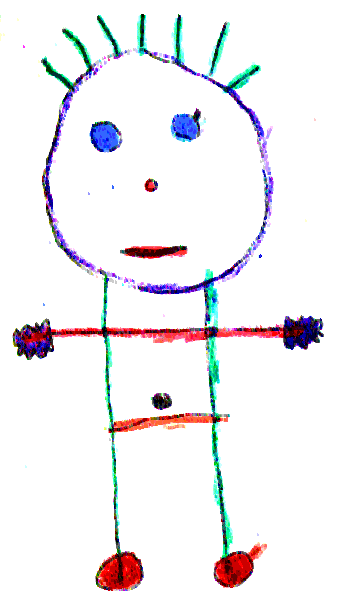 InhoudsopgaveInleiding									3Onze visie, doelen en uitgangspunten					3Onze huidige situatie op het gebied van schoolveiligheid			6Communicatie en voorlichting						6Coördinatie en organisatie							7	Melding en registratie							8Evaluatie									9		InleidingScholen zijn sinds 1 januari 2006 verplicht een plan op te stellen voor veiligheid, gezondheid en milieu conform de cao basisonderwijs. Dit plan wordt ook wel (school)veiligheidsplan genoemd. Hierin beschrijft de school hoe zij de fysieke en sociale veiligheid in en om het schoolgebouw waarborgt. Zowel preventieve als curatieve maatregelen worden hierin beschreven. In het veiligheidsplan staan concrete en heldere afspraken over preventieve maatregelen, scholing van medewerkers, de schoolregels en protocollen, en het bevat sancties bij het overtreden van regels.Onze visie, doelen en uitgangspuntenVoorliggend beleidsplan is een integraal beleidsplan voor sociale veiligheid. Dit wil zeggen dat het beleidsplan zich richt op alle vormen van agressie, geweld, seksuele intimidatie, discriminatie en pesten, die binnen of in de directe omgeving van de school kunnen voorkomen en dat daar waar zich incidenten voordoen adequate maatregelen worden getroffen om verdere escalatie te voorkomen.. Vooralsnog verwerken we ons beleid met betrekking tot de fysieke veiligheid niet in dit veiligheidsplan. We streven naar een leef- en leerklimaat waarin ons personeel en onze leerlingen zich veilig voelen en zich positief verbonden voelen met de school. Een positieve sociale binding met onze school vormt een belangrijke voorwaarde voor een zo optimaal mogelijk werkklimaat voor ons personeel en leerklimaat voor onze leerlingen. De wettelijke verplichtingen:Bij het ontwikkelen van onze visie op het terrein van sociale schoolveiligheid hebben we rekening gehouden met de gewijzigde Arbeidsomstandighedenwet, die sinds 1 januari 2007 van kracht is. We willen in elk geval voldoen aan de wettelijke verplichtingen. Onderdeel van het totale schoolbeleid:Ons veiligheidsbeleid betreft geen losstaande aanpak, maar is een integraal onderdeel van ons totale schoolbeleid. Planmatige aanpak:Het opstellen en uitvoeren van ons veiligheidsbeleid gebeurt planmatig. Wij hanteren hierbij de PDCA (Plan Do Check Act) cyclus.Volgens artikel 12 van de Arbeidsomstandighedenwet werken werkgevers en werknemers bij de uitvoering van het beleid samen. Het CVB (College van Bestuur), de schoolleiding en het personeel zijn samen verantwoordelijk voor de uitvoering van ons beleid met betrekking tot sociale veiligheid. Het CVB zorgt in de eerste plaats voor het opzetten van algemeen beleid voor de hele stichting en voor een adequate overlegstructuur. De schoolleiding en het personeel zorgen voor de uitvoering van het beleid. Het plan van aanpak wordt in overleg met de (G)MR vastgesteld. Samenhangend preventief beleid op primair, secundair en tertiair niveau:Ons veiligheidsbeleid heeft betrekking heeft op drie vormen van preventie: primaire, secundaire en tertiaire preventie. Wij streven ernaar om ons preventief en curatief beleid zoveel mogelijk in samenhang uit te voeren. Deze samenhangende aanpak komt tot uiting in de manier waarop wij ons plan van aanpak met betrekking tot sociale veiligheid hebben opgesteld. Primaire preventie betekent dat we een zodanig schoolklimaat hebben, dat ons personeel en onze leerlingen werken en leren in een veilige omgeving, waardoor uitval wordt voorkomen. Ons beleid op primair niveau blijkt uit:onze aandacht voor onderwijs op maat;ons Weerbaarheids programma voor sociale en communicatieve vaardigheden;de gedragscode van de school;de themaprojecten die wij uitvoeren;onze aandacht voor normen- en waardeontwikkeling, waarbij wij de nadruk leggen op het voorbeeldgedrag van ons personeel tegenover leerlingen en ouders;de menselijke maat die wij blijven nastreven. Ondanks het feit dat onze school een groot aantal leerlingen heeft, blijven wij streven naar een organisatie waarin ieder personeelslid en iedere leerling zich gekend blijft voelen;de actieve rol die wij van ouders verwachten; ons pestprotocol.Met ons beleid voor secundaire preventie richten we ons op personeelsleden en risicoleerlingen, die een meer dan gemiddelde kans lopen om dader of slachtoffer te worden en op situaties die extra gevoelig zijn voor criminaliteit. De secundaire preventie betreft ook de vroegtijdige signalering van mogelijke situaties van seksuele intimidatie.Voorbeelden van ons beleid op secundair niveau zijn:zo vroegtijdig mogelijk problemen signaleren en aanpakken;onze omgang met daders en slachtoffers van pesten;overleg met externe deskundigen;Inschakelen van het ZAT (Zorg Advies Team);het hanteren van de meldcode kindermishandeling.Op tertiair niveau hebben we een aanpak ontwikkeld voor opvang van personeelsleden, leerlingen en ouders, die geconfronteerd zijn met agressie, geweld, seksuele intimidatie of pesten.Onze tertiaire preventie heeft betrekking op leerlingen, personeel en situaties, waarbij er daadwerkelijk sprake is van agressie, geweld, pesten, discriminatie, seksueel misbruik. We willen een zo adequaat mogelijke aanpak bij gebleken problemen realiseren. Daarbij zijn snelheid van handelen, een zorgvuldige analyse van de eventuele achterliggende problematiek, een goede klachtenregeling en een goede afstemming en communicatie met en doorverwijzing naar hulpverlening belangrijke succesfactoren. Samenwerking met externe partners:Een veiligheids- en geweldsprobleem is niet van de school alleen. Het probleem heeft ook te maken met de directe omgeving van de school en de weg van huis naar school. Belangrijk is om afspraken te maken met externe instellingen, politie en de gemeente om zaken goed op elkaar af te stemmen en korte communicatielijnen te hanteren. Onze huidige situatie op het gebied van schoolveiligheidAls onderdeel van de Risico Inventarisatie en Evaluatie (RI&E) voert onze school een inventarisatie en evaluatie uit van de gevaren en risico’s op het gebied van fysieke en sociale veiligheid. Deze risico-inventarisatie en –evaluatie passen we zo vaak aan als nodig is, doch minimaal één maal in de vier jaar. Over de uitslag wordt ons personeel en de MR geïnformeerd. De resultaten van de Risico Inventarisatie en Evaluatie worden geanalyseerd. Er wordt bekeken aan welke knelpunten we op korte en lange termijn gaan werken. Op basis hiervan wordt een prioriteitstelling gemaakt.Ook is er in het plan van aanpak aandacht voor onveilige situaties in het schoolgebouw en op het schoolplein. Een aantal zaken is met eenvoudige maatregelen op te lossen, andere vergen meer inspanning.We stellen problemen met betrekking tot agressie, geweld, seksuele intimidatie, discriminatie en pesten aan de orde tijdens:individuele gesprekken met medewerkers (functioneringsgesprekken, loopbaangesprekken);teamvergaderingen;het directieoverleg;het managementoverleg;overleg met de MR.Communicatie en voorlichtingVoorlichting vormt voor ons schoolbestuur een belangrijk onderdeel van het veiligheidsbeleid. Hiervoor zijn twee redenen: het geven van voorlichting over ons sociaal veiligheidsbeleid is een wettelijke verplichting (artikel 8 Arbo-wet);door middel van voorlichting kunnen we meer draagvlak realiseren.Het is daarbij belangrijk dat voorlichting niet uit eenrichtingsverkeer bestaat, waarbij het personeel alleen geïnformeerd wordt over het beleid. Ons veiligheidsbeleid is een gezamenlijke verantwoordelijkheid van schoolleiding en personeel, het bevoegd gezag, de directie, het team, het onderwijsondersteunend personeel, de medezeggenschapsraad, de ouders, de leerlingen, de stagiaires, de hulpouders, enzovoorts. Wel zal het initiatief veelal liggen bij het bevoegd gezag en/of de directie. In het kader van deze voorlichting wordt het personeel geïnformeerd over:de noodzaak en de achtergronden van ons veiligheidsbeleid; de bevindingen van de Risico Inventarisatie en Evaluatie;de manier waarop we het beleid voeren en evalueren; alle consequenties van de meld- en aangifteplicht;de gedragscode van de school en stichting;de functie van de interne functionarissen op het gebied van veiligheid.Ook ouders en leerlingen worden bij de voorlichting betrokken. Dit doen we door een samenvatting van ons beleidsplan en de gedragscode in de schoolgids op te nemen. Binnen het team hebben we afgesproken dat onze schoolregels op de eerste schooldag met de leerlingen worden besproken. En het is belangrijk dat hier regelmatig op wordt teruggekomen. Coördinatie en organisatieDe directie voert samen met de ARBO coördinator en de ARBO werkgroep de coördinatie van het veiligheidsbeleid binnen onze organisatie uit. Bij de coördinatie gaat het niet alleen om de uitvoering, maar ook om het bewaken en stimuleren van de voortgang. De verkeerscommissie en de wijkagent hebben een ondersteunende en adviserende rol hierin.Contactpersoon en vertrouwenspersoon:Ons bestuur heeft minimaal één contactpersoon per school en een externe vertrouwenspersoon aangesteld. In de schoolgids staat wat hun namen en functies zijn en op welke manier ze zijn te bereiken. Contactpersonen zorgen voor de eerste opvang en verwijzen de klagers door naar de leidinggevende of de vertrouwenspersoon.Samenwerking met externe partners:De school heeft contacten met externe partners zoals jeugdzorg, politie/wijkagent, leerplichtambtenaar, GGD,  Bureau Jeugdzorg, brandweer en andere organisaties. Omgaan met de media:Het CVB onderhoudt de contacten met de media en derden in geval van incidenten. Het personeel van de school verwijst de media en derden dan ook consequent door naar het bestuur. In geval zich een ernstige calamiteit voordoet, loopt alle communicatie met externen via de door het bestuur aangewezen contactpersoon. De directie coördineert dit.Klachten:In geval zich op het terrein van agressie, geweld, seksuele intimidatie, discriminatie en pesten klachten en/of bezwaren voordoen, wordt de algemene procedure van de klachtenregeling gehanteerd. Onze klachtenregeling is opgenomen in het schoolplan en gepubliceerd in de schoolgids. Wij zijn aangesloten bij de landelijke klachtencommissie voor openbaar onderwijs en vermelden de bereikbaarheid in de schoolgids.Wij informeren de medezeggenschapsraad meteen over elk gegrond oordeel van de klachtencommissie en de maatregelen die het bevoegd gezag naar aanleiding van dat oordeel zal nemen. De benodigde personele en financiële middelen:In de jaarlijkse budgetteringsronde worden de activiteiten in het kader van sociale veiligheid begroot. De omvang van de kosten wordt mede bepaald door het aantal te ondernemen verbeteractiviteiten die zijn opgenomen in het plan van aanpak. Melding en registratieMelding:Onze school is wettelijk verplicht om bepaalde ongevallen te melden aan de Arbeidsinspectie. Iedereen op onze school heeft de verantwoordelijkheid om aan de directie door te geven wanneer een ongeval heeft plaatsgevonden. Artikel 9, lid 1 van de Arbeidsomstandighedenwet luidt in dit kader als volgt: De werkgever meldt arbeidsongevallen die leiden tot de dood, een blijvend letsel of een ziekenhuisopname direct aan de daartoe aangewezen toezichthouder en rapporteert hierover desgevraagd zo spoedig mogelijk schriftelijk aan deze toezichthouder.Registratie:De directie houdt een lijst bij van de gemelde arbeidsongevallen en van de arbeidsongevallen die hebben geleid tot een verzuim van meer dan drie werkdagen. De directie noteert ook de aard en datum van het ongeval (artikel 9 lid 2 Arbo-wet). De Meld- en Aangifteplicht Zedenmisdrijf:Volgens artikel 4a WPO / WEC zijn we verplicht om een vermoeden van een zedenmisdrijf tegen een minderjarige leerling in de onderwijssituatie te melden bij het CVB, dat op zijn beurt met de vertrouwensinspecteur moet overleggen over aangifte bij politie/justitie.Ook bij minder ernstige incidenten is aandacht voor het slachtoffer (en eventueel de dader) gewenst. De directie stimuleert (indien de betrokkene dit op prijs stelt) de betrokkenheid van leidinggevenden en collega’s bij de situatie. Telefoontjes, persoonlijke gesprekken en dergelijke worden aangemoedigd.Onze intern begeleiders vormen een belangrijke schakel naar het netwerk van schoolexterne voorzieningen, zoals het maatschappelijk werk, de leerplichtambtenaar, GGD, Bureau Jeugdzorg en de politie. EvaluatieOnze school evalueert het veiligheidsbeleid en de voortgang van het plan van aanpak regelmatig. Om een goede evaluatie mogelijk te maken, is het van belang dat bij aanvang de doelen duidelijk zijn. Daarom wordt bij het opstellen van het plan van aanpak duidelijk omschreven wat het probleem is en welk doel met de te ondernemen actie wordt nagestreefd. Per actie wordt vastgesteld of de school de evaluatie zelf uitvoert dan wel uitbesteed. Dit is natuurlijk is mede afhankelijk van de aard en ernst van de problemen. Om een adequaat beleid te voeren op het gebied van agressie, geweld en dergelijke overlegt de ARBO werkgroep regelmatig over dit onderwerp.Daarnaast is veiligheid een verantwoordelijkheid van het totale team. Het reguliere teamoverleg is een goede gelegenheid om het beleid met betrekking tot agressie, geweld en dergelijke geregeld aan de orde te laten komen. In dit overleg worden de eventuele meldingen van de afgelopen periode besproken, komen ervaringen met agressie, geweld en dergelijke aan bod en de manier waarop is gereageerd. Ook bekijkt het teamoverleg of het gevoerde beleid bijstelling behoeft.Roermond, 